IN THE CIRCUIT COURT OF THE EIGHTEENTH JUDICIAL CIRCUIT IN AND FOR SEMINOLE COUNTY, FLORIDACASE NO. _________DR______________-02D_________________________,			Petitioner,						vs.					_________________________,  	   Respondent.							_______________________________________/CASE CHECKLISTPETITION FOR DISSOLUTION OF MARRIAGE WITH PROPERTY BUT NO DEPENDENT OR MINOR CHILD(REN) UNDER CHAPTER 61The Checklist lists the minimum requirements and may not be all-inclusive for every case.  If you have any questions or concerns about your case, you should consult an attorney. The Checklist and instructions provided herein should not be substituted for legal advice from an attorney.  Some forms can be found online at: https://www.flcourts.gov/ All completed forms must be returned to the Seminole Clerk of the Court located at 101 Eslinger Way Sanford, FL 32771 or electronically filed through the Florida State e-Filing Portal (www.myflcourtaccess.com).After completing and filing this checklist, please notify the Self Represented Litigant Coordinator that your file is ready for review by submitting a Request for Hearing online at: https://fl18.org/req4hrgPleadingForm NumberDate of Filing  Petition for Dissolution of Marriage with Property but No Dependent or Minor Child(ren) 12.901(b)(2)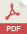 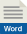 Cover Sheet for Family Court Cases12.928Notice of Confidential InformationWithin Court FilingConfidential FormProof of Residency (Valid Florida Driver’s License, Florida Identification Card, US Passport, or other valid picture identification with proof of residential address for 6-consecutive months prior to the filing date)--- OR ---Affidavit of Corroborating Witness (Witness must attach a copy of his/her driver's license.  Also, the witness' driver license must have an issue date at least 6-months prior to the filing date)Copy12.902(i)(Petitioner)Notice of Social Security Number and children (from all parties) 12.902(j)(Respondent)Notice of Social Security Number and children (from all parties) 12.902(j)Summons: Personal Service on an Individual- Affidavit of Personal Service--OR--Acceptance and Waiver of Service12.910(a)    and 12.910(b)Waiver Form(Petitioner)Family Law Financial Affidavit: Short Form (Gross income under $50,000 per year)--OR--Long Form (Gross income over $50,000 per year)12.902(b)Or12.902(c)(Respondent)Family Law Financial Affidavit: Short Form (Gross income under $50,000 per year)--OR--Long Form (Gross income over $50,000 per year)12.902(b)Or12.902(c)Answer, Waiver, and Request for Copy of Final Judgment of Dissolution of Marriage (If the petition is uncontested and the other party has no interest in appearing at the final hearing)--OR—Answer to Petition for Dissolution of Marriage--OR—Answer to Petition and Counterpetition for Dissolution of Marriage with Property but No Dependent or Minor Child(ren)--OR—
Answer to Counterpetition12.903(a)Or12.903(b)Or12.903(c)(2)Or12.903(d)Martial Settlement Agreement for Dissolution of Marriage with Property but no Dependent or Minor Child(ren)12.902(f)(2)Motion for Default (a) Default (b)(If the other party has failed to file or serve any documents within 20 days after the date of service of your petition, you may ask the clerk of the circuit court to enter a default against him or her.)12.922(a)(b)Verified Supplemental Request for Name Change(If party is seeking a name change)Name ChangeDesignation of Current Address and Email Address12.915These items are only necessary when opposing party cannot be found.Affidavit of Diligent Search and Inquiry12.913(b)Memorandum for Certificate of Military Service                 --AND—Affidavit of Military Service12.912(a)And12.912(b)Proof of publication(Copy of Ad)Notice of Action 12.913(a)(1)